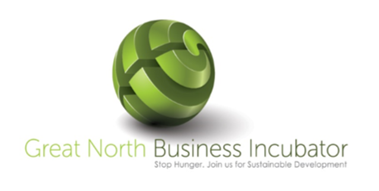 The training starts here, Empower and Perform! Join us for Sustainable DevelopmentBUSINESS PLANNING AND GENERAL  MANAGEMENT (BPGM) COURSES    All course fees are inclusive of Accommodation which includes B&B, lunches, Training material, All logistics and ExcursionWe also do inhouse as and when requested in your backyard. Group bookings for the same course enjoy a 5% discount